Day 8 – Comparing Linear, Quadratic, & Exponential Representations 	Name: ____________________________ Practice AssignmentDetermine if each equation below represents a linear, quadratic or exponential function: 1. f(x) = 3x + 2  	 	2. y = 3x 	 	3. y = 72  	 	4. f(x) = ½(2)x + 1 	       5. y = x2 Determine if each graph represents a linear, quadratic or exponential function. 5.  	 	 	 	 	6. 	 	 	 	 	7.  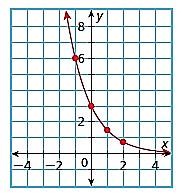 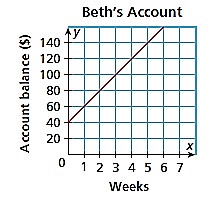 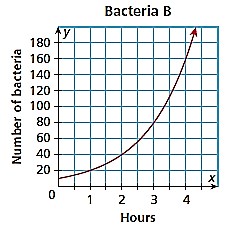 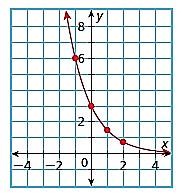 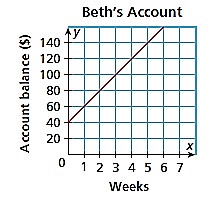 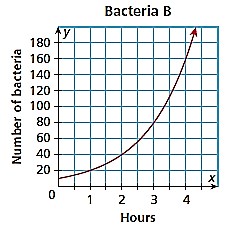 8. 	 	 	 	 	9. 	 	 	 	 	10.  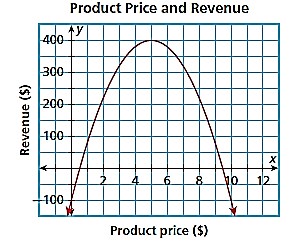 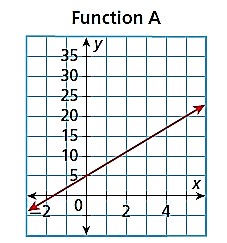 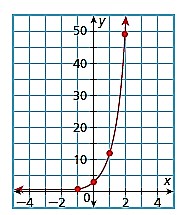 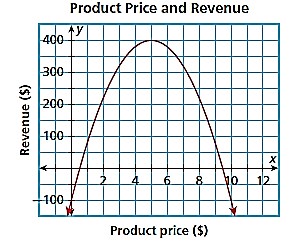 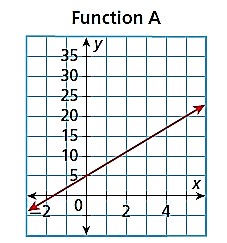 Determine if each sets of ordered pairs or tables represent a linear, quadratic or exponential function and justify why:  11. 	 	 	 	 	 	 	           12. 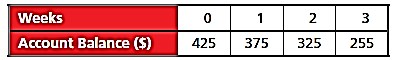 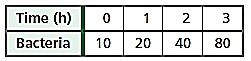 13.  	 	 	 	 	 	 	 	14.  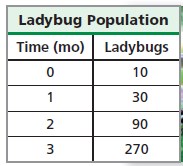 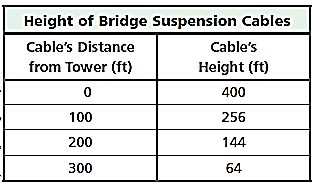 15. 	 	 	 	 	 	 	 	16.   {(-4, 0), (-3, -5), (-2, -8), (-1, -9), (0, -8), (1, -5)} 	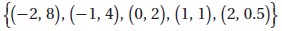 